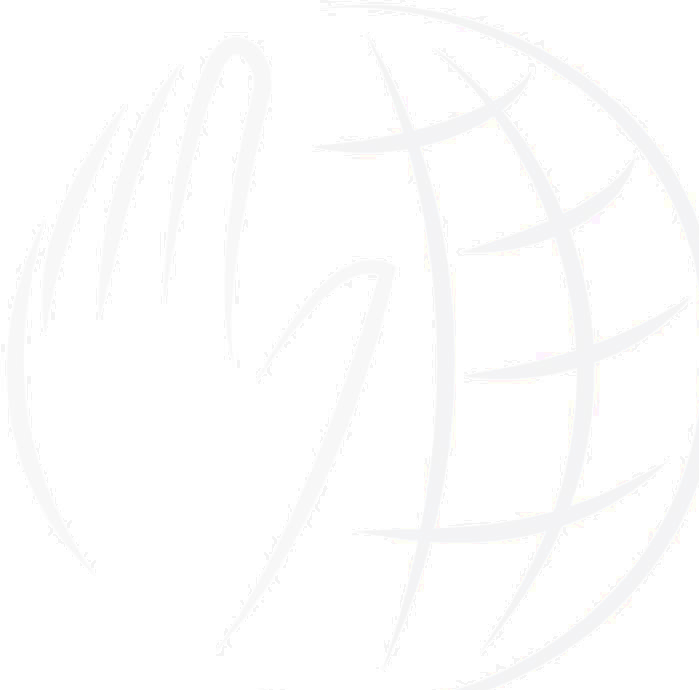 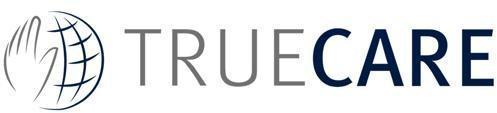 Curriculum VitaeNombre: 	Segundo nombre: 	Apellido: 	Fecha de nacimiento: 	Lugar de nacimiento:WhatsApp Número: Nacionalidad: Religión:Estado civil:Número de hijos: Dirección:Calle y Casa/Apt Número:Ciudad:País:Dirección en el Extranjero (si aplica)Calle y Casa/Apt Número:País:EducaciónUniversidad  	Título de Licenciatura Universitaria:	Nombre de la Universidad:	Dirección:	Desde:	Hasta:Preparatoria                  	Nombre de la escuela:	Dirección:	Desde:	Hasta:Secundaria 		Nombre de la escuela:	Dirección:	Desde:	Hasta:                                               Experiencia laboralPuesto de trabajo:Departamento Específico:Nombre de la empresa:Dirección de la empresa:Desde:Hasta:Descripción detallada del trabajo:1.2.3.4.Casos Manejados:1.2.3.4.5.Puesto de trabajo:Departamento Específico:Nombre de la empresa:Dirección de la empresa:Desde:Hasta:Descripción detallada del trabajo:1.2.3.4.Casos Manejados:1.2.3.4.5.Puesto de trabajo:Departamento Específico:Nombre de la empresa:Dirección de la empresa:Desde:Hasta:Descripción detallada del trabajo:1.2.3.4.Casos Manejados:1.2.3.4.5.Puesto de trabajo:Departamento Específico:Nombre de la empresa:Dirección de la empresa:Desde:Hasta:Descripción detallada del trabajo:1.2.3.4.Casos Manejados:1.2.3.4.5.Puesto de trabajo:Departamento Específico:Nombre de la empresa:Dirección de la empresa:Desde:Hasta:Descripción detallada del trabajo:1.2.3.4.Casos Manejados:1.2.3.4.5.Puesto de trabajo:Departamento Específico:Nombre de la empresa:Dirección de la empresa:Desde:Hasta:Descripción detallada del trabajo:1.2.3.4.Casos Manejados:1.2.3.4.5.Brecha de empleo (si existe)Habilidades:Seminarios y Certificados:>Habilidades lingüísticas:>Desde::Hasta:Razón:Desde:Hasta:Razón:Desde:Hasta:Razón:Desde:Hasta:Razón: